ПРАКТИЧЕСКАЯ РАБОТА ПО ТЕМЕ: СОЗДАНИЕ УПРАВЛЯЮЩИХ КНОПОКСоздайте презентацию из 10 слайдов по теме: Бухгалтерский учетПрезентация должна содержать титульный лист, содержание, введение и несколько глав.На слайдах необходимо сделать  управляющие кнопки: Кнопка «Назад» возврат на предыдущую страницу; Кнопка «Далее» на следующую страницу; Кнопка «Домой» на содержание презентации.Содержание содержит ссылки на нужные слайдыСправочная информация для презентацииБухгалтерский учёт — упорядоченная система сбора, регистрации и обобщения информации в денежном выражении о состоянии имущества, обязательств организации и их изменениях путём сплошного, непрерывного и документального учёта всех хозяйственных операций.Объектами бухгалтерского учёта являются имущество организаций, их обязательства и хозяйственные операции, осуществляемые организациями в процессе их деятельности.Бухгалтерский учёт в соответствии с законом о бухгалтерском учёте может вестись: главным бухгалтером, принятым на предприятие по трудовому договору, генеральным директором при отсутствии бухгалтера, бухгалтером, не являющимся главным, либо сторонней организацией (бухгалтерское сопровождение).Основной задачей бухгалтерского учёта является формирование полной и достоверной информации (бухгалтерской отчётности) о деятельности организации и её имущественном положении, на основании которой становится возможным:предотвращение отрицательных результатов хозяйственной деятельности организации;выявление внутрихозяйственных резервов обеспечения финансовой устойчивости организации;контроль соблюдения законодательства при осуществлении организацией хозяйственных операций;контроль целесообразности хозяйственных операций;контроль наличия и движения имущества и обязательств;контроль использования материальных, трудовых и финансовых ресурсов;контроль соответствия деятельности утверждённым нормам, нормативам и сметам.Внутренние пользователи бухгалтерской отчётности — руководители, учредители, участники и собственники имущества организации.Внешние пользователи бухгалтерской отчётности — инвесторы, кредиторы, государство.Регистрация — запись, фиксация фактов или явлений с целью учёта и придания им статуса официально признанных актов (регистрация рождения или брака); внесение в список, в книгу учёта.Деньги — специфический товар максимальной ликвидности, который является универсальным эквивалентом стоимости других товаров или услуг.Активы — это средства, вещи или деньги, которые приносят нам доход; Пассивы — это средства, вещи или деньги, уменьшающие нам доходы (другими словами, увеличивают расходы);Хозяйственная операция — событие, которое характеризует отдельные хозяйственные действия (факты), вызывающие изменения в составе, размещении имущества и (или) источниках его образования.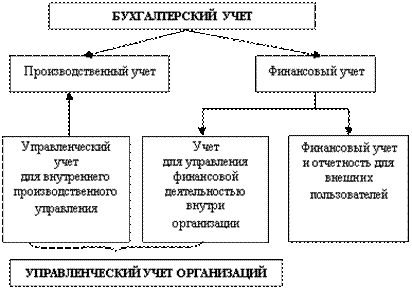 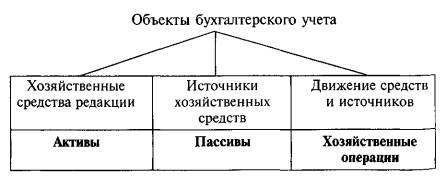 Создание управляющих кнопок и гиперссылок Управляющая кнопка является готовой кнопкой, которую можно вставить в презентацию и определить для нее гиперссылки. На вкладке Вставка в группе Иллюстрации щелкните стрелку на кнопке Фигуры. В группе Ссылки выберите действия, которые требуется добавить, например Перейти по Гиперссылки – Следующий слайд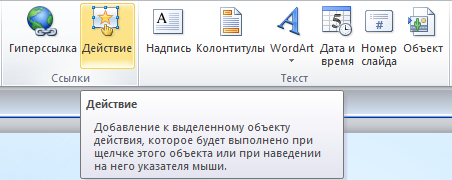 Чтобы создать гиперссылку, выберите команду Гиперссылка на и выберите объект назначения. Чтобы запустить приложение, выберите команду Запуск приложения, нажмите кнопку Обзор и выберите приложение, которое требуется запустить. Создание гиперссылки на слайд в той же презентации В обычном режиме просмотра выделите текст или объект, который нужно использовать как гиперссылку. На вкладке Вставка в группе Связи нажмите кнопку Гиперссылка. 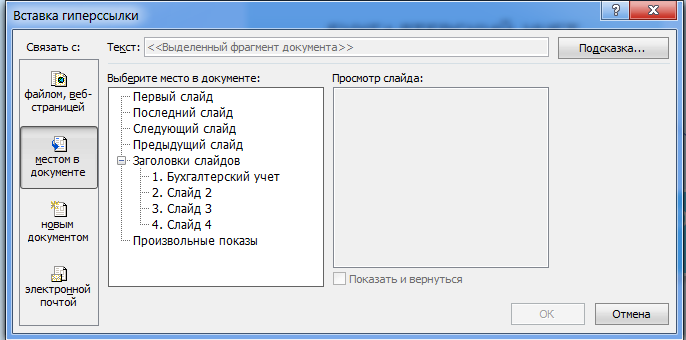 В поле Связать с выберите местом в документе. Выполните действие: Ссылка на слайд в текущей презентации. В поле Выберите место в документе щелкните слайд, который нужно использовать как цель гиперссылки. Задание №3 На слайде  со схемой  необходимо сделать 4 гиперссылки: Гиперссылки на слайды,  по словам  «Бухгалтерский учет», «активы», «пассивы» и «хозяйственные операции»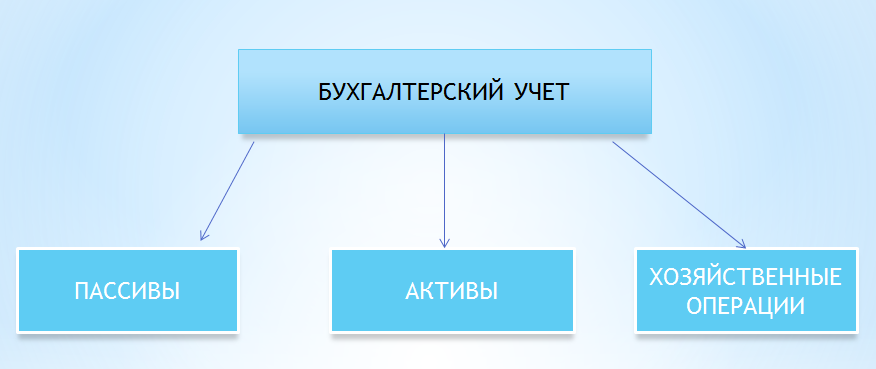 